РЕСПУБЛИКА ДАГЕСТАНСОБРАНИЕ ДЕПУТАТОВ МУНИЦИПАЛЬНОГО РАЙОНА «ДЕРБЕНТСКИЙ РАЙОН»368600, г. Дербент, ул. Гагарина, 23                                                                                                              тел: 4-31-75« 31»июля  2018 г.                                                                                                         №16/11РЕШЕНИЕОб утверждении порядка избрания главы муниципального района «Дербентский район»В соответствии с  Федеральным законом от 06.10.2003 N 131 "Об общих принципах организации местного самоуправления в Российской Федерации", и Устава муниципального района «Дербентский район» Собрание депутатов муниципального района «Дербентский район»РЕШИЛО:Утвердить прилагаемый Порядок избрания Главы муниципального района «Дербентский район».Опубликовать настоящее Решение в газете «Дербентские известия	» и разместить на официальном сайте администрации муниципального района в сети «Интернет»ПредседательСобрания депутатов МР «Дербентский район»                                                          Семедов М. А.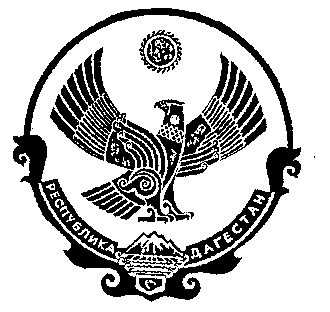 